MARKEN-VOICE-VORLAGE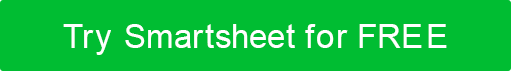 MERKMAL / MERKMALBESCHREIBUNGTunTUE NICHTECHTWir haben ein starkes Selbstgefühl. Wir sind sachkundig und in der Lage, Ihr Problem zu lösen. Seien Sie authentisch und originellEhrlich gesagtVerwenden Sie starke WörterÜberkomplizierenPassivstimme verwendenSprechen Sie allgemeine, abstrakte BegriffeZUGÄNGLICHWir sind freundlich, locker und in die Gemeinschaft investiert. Wir sind entspannt, aber professionell. Sei angenehmSeien Sie einladendFügen Sie Witze und Bilder hinzuSei zu lustigKlingt zu freundlichZu teuer verkaufenVERZICHTSERKLÄRUNGAlle Artikel, Vorlagen oder Informationen, die von Smartsheet auf der Website bereitgestellt werden, dienen nur als Referenz. Obwohl wir uns bemühen, die Informationen auf dem neuesten Stand und korrekt zu halten, geben wir keine Zusicherungen oder Gewährleistungen jeglicher Art, weder ausdrücklich noch stillschweigend, über die Vollständigkeit, Genauigkeit, Zuverlässigkeit, Eignung oder Verfügbarkeit in Bezug auf die Website oder die auf der Website enthaltenen Informationen, Artikel, Vorlagen oder zugehörigen Grafiken. Jegliches Vertrauen, das Sie auf solche Informationen setzen, erfolgt daher ausschließlich auf Ihr eigenes Risiko.